THAMES CHAPTER HERITAGE CLUB NEWS WINTER 2018/2019Hello,Winter is here with us again. The leaves we forgot to rake up and bag are now evident as we uncover them when we clean the driveway or sidewalk.  Snowtire time has arrived.  Christmas is almost upon us. Since our last newsletter we have had our Annual Banquet and Columbia Employee Store Invite. Thames Heritage Club Volunteers have staffed the Salvation Army Kettle at Masonville Mall.  In November we launched the Letters-To-Santa campaign. There is a section later in this newsletter on this campaign and how your Heritage Club expanded the Santa Letters campaign to include several local children’s focused initiatives.  Pictures are included that show the extent of these endeavours.2019 Pension IndexingCanada Post Pension………… 2.21 %C.P.P. ………………………    2.20 %Superannuation ……………    2.20 %O.A.S. ….adjusted every Jan , Apr , Jul , OctYour BenefitsContact NumbersC.P.C. Pension       1-877-480-9220Superannuation      1-800-561-7930C.P.P. / O.A.S.       1-800-277-9914Great West Life      1-866-249-5723Access H.R.            1-877-807-9090 Employment Ins     1-800-206-7218Passport                  1-800-567-6868      Your BenefitsSurvivor procedures:                                      To ensure the survivor of a retiree maintains pension , health and medical benefits , a number of contacts must be made after the retiree’s death.Access H.R.     (1-877-807-990)..retiree name..employee I.D. number..social insurance number..copy of death certificate C.P.C. Pension    (1-877-480-9220) ..retiree name..employee I.D. number..postal code..month and date of birth..copy of death certificateGreat West Life   (1-866-249-5723)..retiree name..employee number..copy of death certificate..plan numbers ..51057  &  51391NOTE: Very important to notify Great West              as soon as possible in order to set up               a new automatic withdrawl in the               survivor’s name in order to keep              policy in force and maintain medical                 dental and vision benefits.     C.P.P. / O.A.S.    (1-800-277-9914)..retiree name..social insurance number..copy of death certificateNOTE: Besides the survivor pension              there is also a death benefit             payable to the survivor.SUPERANNUATION   (1-800-561-7930)..retiree name..social insurance number..copy of death certificateLetters-To-Santa Campaign – 2018 This year your Heritage Club decided to expand the Santa Letter Program to cover local initiatives related to children.  Letters-To-Santa stations were set up at the London Regional Children’s Museum , the Boys and Girls Club , Ronald McDonald House and the Children’s Hospital of Southern Ontario.Boys & Girls Club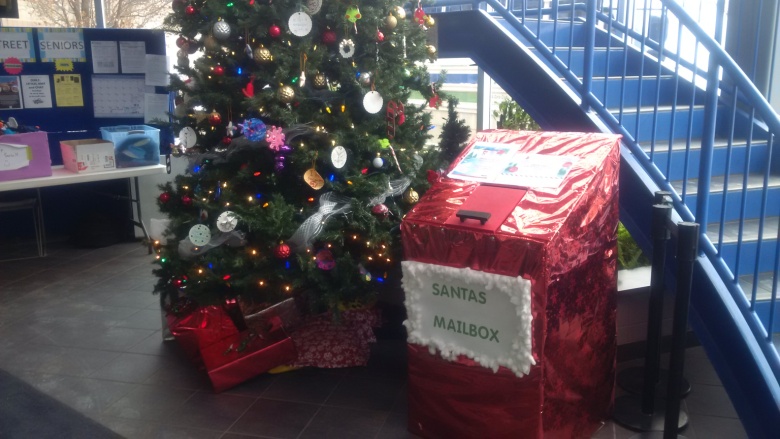 Children’s Museum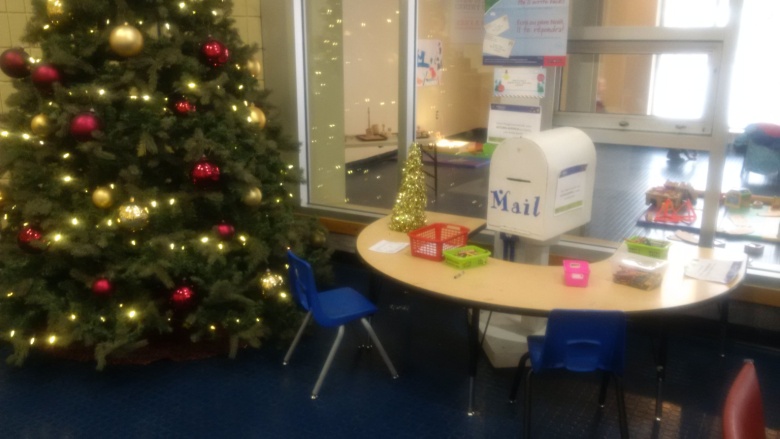 Ronald McDonald House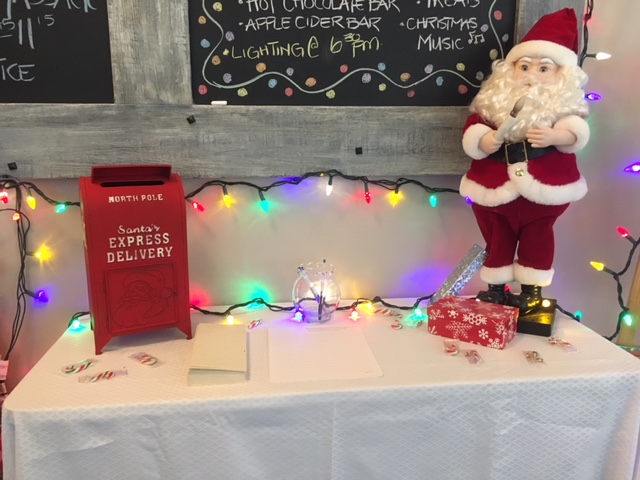 Children’s Hospital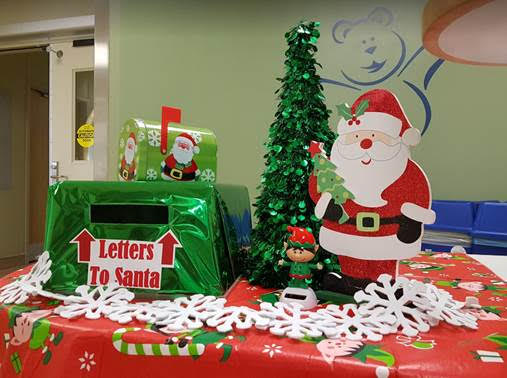 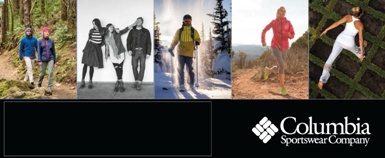  Member Benefit PartnerJust in time for Winter Sale ShoppingYour Heritage Club has arranged another Heritage Club Invitation for members to shop at the Columbia Sportswear Employee Store in London.  Card carrying Thames Heritage Club Members can shop and enjoy a discount of between 40% - 60% off  brands such as Columbia , Sorel , Mountain Hard Wear and Prana.  This is an invitation-only event which occurs four times per year.   Club members are to have their club I.D., photo I.D. and the invitation and present it at the employee store from Jan 4 – Jan 27 , 2019 and shop. Each member can spread the joy and bring along up to four (4) family and/or friends. Full details on attached Columbia Invite.Annual Reunion Banquet  The 2018 edition of the Annual Reunion Banquet was held on October 27 , 2018 at the Hellenic Community Centre133 Southdale Rd West in London.  Approxfifty five people attended.   A great night was had by all.  Live musical entertainment was supplied by Celebrity Productions.  Everyoneleft with a prize ranging from a his and her winter coat to shopping centre gift cards.  The food prepared on-site by staff was of the highest quality. There were some problems which came about mainly due to the smaller room we had because the larger room had been pre-booked prior to our reservation.  I can assure everyone that in 2019 we will return to the larger room we have had in previous years. Changes have been made in the menu  to ensure the variety of selection and quantity we had become familiar with. ************************************Volunteer Programs Boys and Girls Clubpeople needed one afternoon per  month to serve meals to kidsSalvation Army Kettles(Nov 25th – Masonville Mall)Santa Letter CampaignThree to four Mondays in November through early December(Nov 20 , 27 , Dec 04 , 11)** now expanded to include Children’s     Museum , Boys & Girls Club , Ronald McDonald House and Children’s HospitalWelcome:Marilyn BolandRichard DeeksClaire WeirzbickiLuncheonsIn 2018 we held a luncheon  in Bayfield for our northern area members who may not be able to attend some of the London area social events.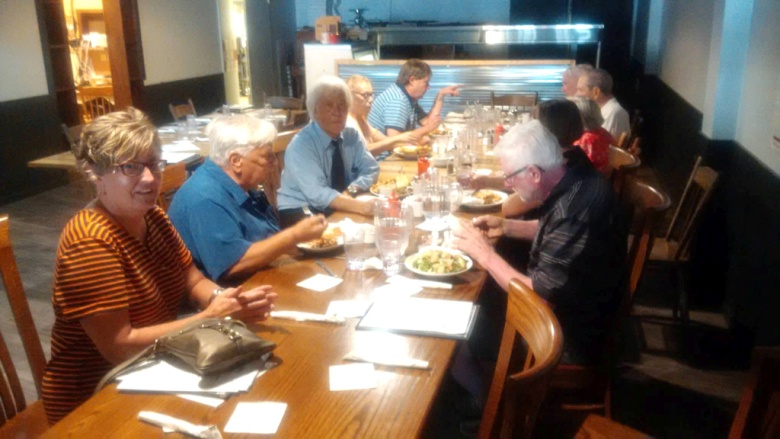 There was a get together held at The Mandarin Restaurant in the fall.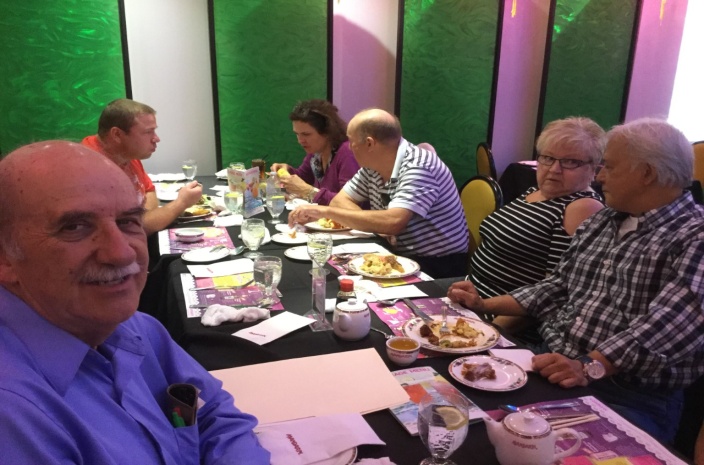 Chapter ExecutivePresident: Henry Masek519-204-8873  thamesheritageclub@gmail.com  Vice-President: Judith Bourdage519-672-9835Vice-President: Jane D’Earmo519-453-7102Past-Presidents: Doug Anderson        Treasurer: Stew Metcalf519-660-4193Secretary: Dianna Snell519-601-0085Past President: Doug Anderson******************************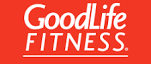 Heritage Club members receive up to 50% off- online registration with paid-up Thames  Heritage   membershipTo learn more about this offer visithttps://corporate.goodlifefitness.com(you will require your Thames Heritage Club number to access information regarding this offer)REMINDER:Any GoodLife renewals will be denied if 2019 dues are not paid.Thames Heritage Club Card Renewal TimeFor those of you who haven’t already done so , it’ll soon will be time to renew the Thames Heritage Club Activity Card for 2019 through payment of the $12.00 annual dues.Make cheque payable to Thames Heritage Club  and send to:       Thames Heritage Club       955 Highbury Ave       London , On    N5Y 1A3Some of the member benefits are …discounted fees at GoodLife Fitness40% to 60% discount at Columbia            Sportswear Employee Store EventsGateway Casinos $10 free slot play eventsvery attractive travel insurance rates with Medoc (Johnson Insurance)discount on the cost of the Annual Banquet of Thames Heritage Club Annual Golf TournamentPeriodic luncheons at the MandarinMembers who’ve already paid 2019 dues …A101339      A101342      A101348A101369      A101485405604          405756          405791         412786          414726          417375         417734          420496          422194         422204          424107          424141         425379          604866          610241         610480          616307          616572         619362          619428          619516620430          620505          620579          621927          622028          622078          622141Check the above list.  If your membership number is on the list , you don’t need to send in your 2019 dues. Travel 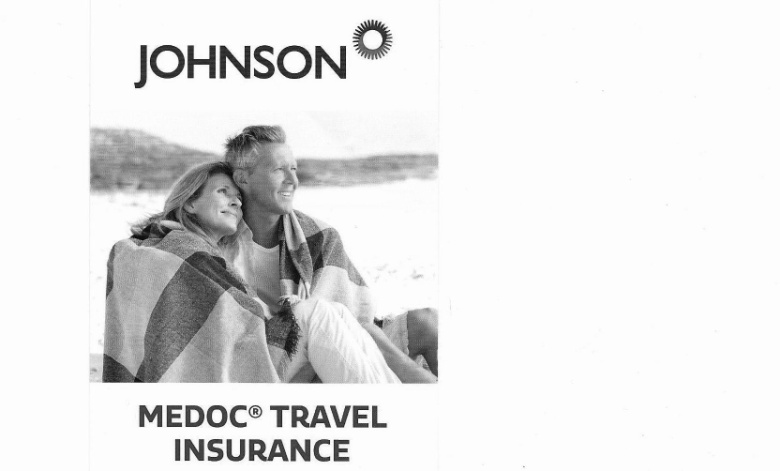 TRAVEL INSURANCE   Contemplating travelling south this winter ?You should consider Medoc TravelInsurance for your coverage.Heritage Club members receive a substantially reduced rate on their travelInsurance.One main interest to members is the coverage for pre-existing medical conditions.  A member doesn”t have to be in perfect health to take advantage ofthese preferential rates.Visit:  johnson.ca/medocCall:  1-866-606-3362HousecleaningDeath of memberIn an effort to keep our information up to date , we need to know when any of our members is deceased. Address changeTo keep our mailing list current it is necessary to have the latest properaddress of each member.Send any changes to the above either by mail to:Thames Heritage Club955 Highbury AveLondon , On     N5Y 1A3                  ORby e-mail to:thamesheritageclub@gmail.com